Рассмотрено на заседании педагогического совета Протокол №1 от 31.08.2016г.Положение о педагогическом совете школы I. Общие положенияНастоящее положение разработано в соответствии с Федеральным законом от 29.12.2012 г. №273- ФЗ «Об образовании в Российской Федерации», Уставом МКОУ COLLI №2 г.п. Чегем (далее - Учреждение) в целях развития и совершенствования учебно-воспитательного процесса, повышения профессионального мастерства и творческого роста педагогических работников. В Учреждении действует Педагогический совет - коллегиальный орган, объединяющий всех педагогических работников Учреждения.Каждый сотрудник школы, занятый в образовательной деятельности (администрация школы, учителя, педагоги дополнительного образования) с момента приема на работу и до прекращения срока действия трудового договора являются членами педсовета. Изменения и дополнения в настоящее Положение вносятся педсоветом и рассматриваются на его заседании, утверждаются приказом директора.П.Задачи педагогического советаВыработка общих подходов к разработке и реанимации стратегических документов Учреждения. 2.2.Определение подходов к управлению школой, адекватных целям и задачам ее развития.2.3.Определение перспективных направлений функционирования и развития Учреждения.2.4.Обобщение, анализ и оценка результатов деятельности педагогического коллектива по определенным направлениям.III. Организация деятельности Работой педагогического совета руководит председатель - директор школы. Педсовет созывается председателем по мере необходимости, но не реже 4-х раз в год.3.3 Внеочередные заседания педсовета проводятся по требованию не менее одной трети членов Педагогического совета. Решения педагогического совета являются обязательными для всего педагогического коллектива. Педагогический совет правомочен принимать решения, если на его заседании присутствовало не менее двух третей педагогических работников и если за него проголосовало более половины присутствовавших педагогов. Процедура голосования определяется педагогическим советом. Время, место и повестка дня очередного заседания педсовета сообщаются не позднее, чем за 2 недели до дня его проведения.Подготовка заседания педагогического совета осуществляется постоянными и временно организованными объединениями педагогов, выполняющими в период подготовки педагогического совета полномочия, возлагаемые на них представителями администрации школы.4. Компетенция педагогического совета: Определяет приоритетные направления развития школы; Утверждает цели и задачи школы, план их реализации; Обсуждает содержание учебного плана, годовой календарный учебный график; Обсуждает и производит выбор различных вариантов содержания образования, форм, методов образовательного процесса и способов их реализации; Рассматривает локальные акты, регламентирующие учебно-воспитательный процесс школы и другие локальные акты;УтверждаюДиректор МКОУ С&Ш №2 г.п. Чегем А.Кабжихов Приказ №^//^от 31.08.2016г.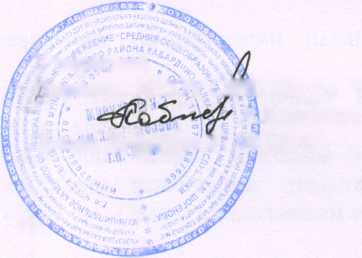 Выносит предложения по развитию системы повышения квалификации педагогических работников, развитию их творческих инициатив;Принимает решение о проведении в данном учебном году промежуточной аттестации обучающихся, определяет ее формы, устанавливает сроки ее проведения;Принимает решение о переводе обучающегося в следующий класс, условном переводе в следующий класс, а также по согласованию с родителями (законными представителями) обучающегося о его оставлении на повторное обучение в том же классе, продолжении обучения в иных формах;Выносит для обсуждения на заседаниях педагогическогс совета представления администрации по интересующим педагогов вопросам деятельности Учреждения;4.10.Заслушивает администрацию школы по вопросам, свя .анным с организацией образовательного процесса; Решает вопросы о поощрении и наказании учащихся школы в пределах своей компетенции в соответствии с локальными актами школы; Подводит итоги деятельности школы за четверть, полугодие, год; Контролирует выполнение ранее принятых решений; Требует от всех членов педагогического коллектива единства принципов в реализации целей и задач деятельности; Рекомендует членов педагогического коллектива к награждению.5. Документация и отчетность Заседания и решения педагогического совета протоколируются секретарем, избираемым из состава педагогического совета. Протоколы заседаний и решений подписываются председателем и секретарем, хранятся в делопроизводстве школы.